Solicitar BECA MEC sin Certificado Electrónico, Instrucciones de cómo Solicitar el Usuario de la Sede Electrónica: (En nuestro buscador de internet ponemos: Solicitar Becas MEC) Pinchamos en el siguiente enlace: https://www.educacionyfp.gob.es/servicios-al-ciudadano/catalogo/general/05/050130/ficha/050130-2024.htmlNos aparecerá la siguiente pantalla: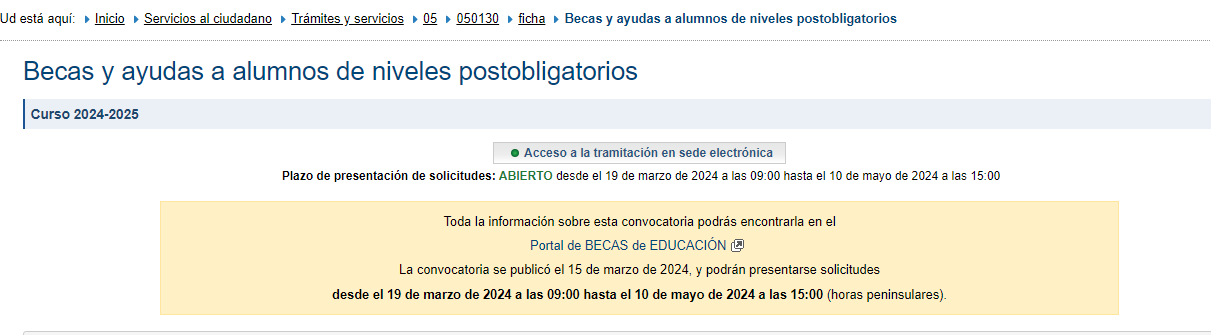 Le damos al Botón: Nos aparecerá la siguiente pantalla: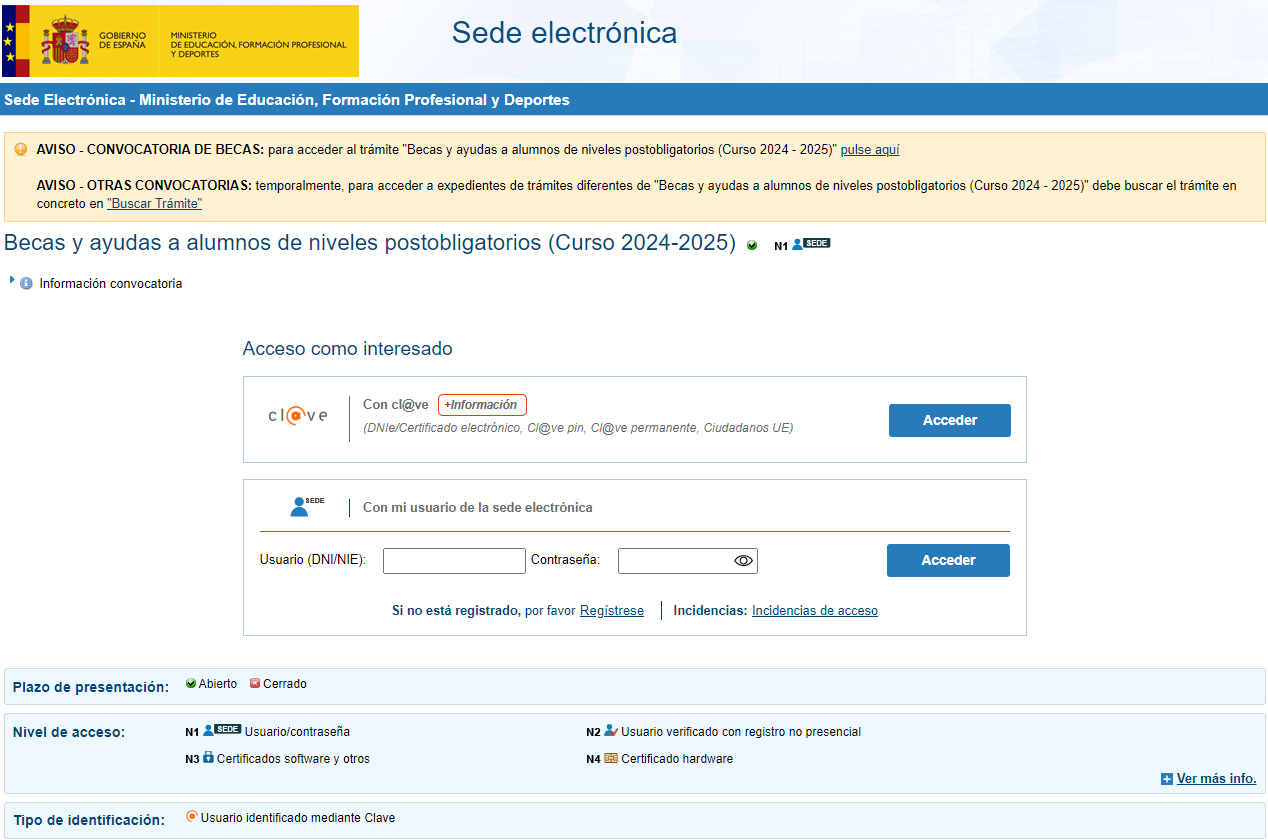 Ahí tenemos que pinchar donde dice: Regístrese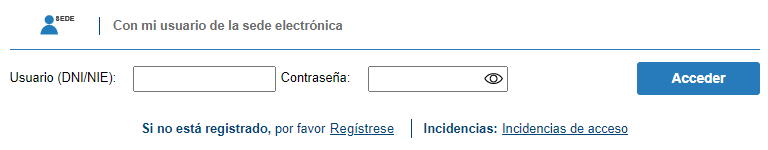 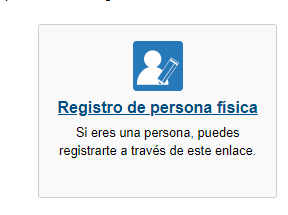 Y volver a pinchar en:                Rellenar todos los datos que nos piden. Cuando lleguen a este campo: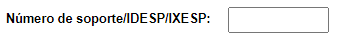 Si su documento es un DNI Electrónico, el número de soporte aparece en el anverso y consta de 3 letras y 6 dígitos. Ejemplo: AAA123456. Y serán los números que hay en la parte inferior izquierda de nuestro DNI, debajo de nuestra fecha de nacimiento pone: NUM SOPORT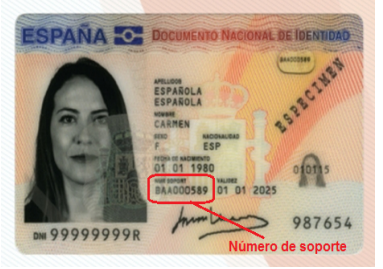 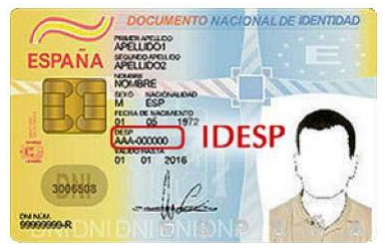 Si su documento es un NIE el número de soporte aparece en la parte superior derecha y consta de 8 dígitos precedidos de la letra E. Si tiene menos de esos 8 números tienes que completarlo con ceros a la izquierda. Ejemplo: si tu número de soporte es E654321, tendrías que poner E00654321. 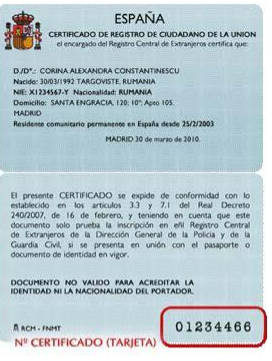 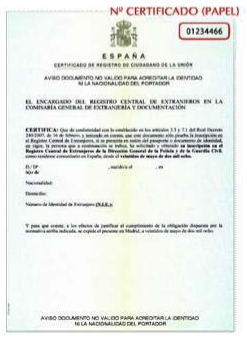 La contraseña que establezcamos aquí será solamente para acceder a la Sede Electrónica del Ministerio de Educación y estará ligada a nuestro DNI/NIE, así que es importante recordarla, con ella podremos solicitar nuestra beca y consultar su estado.Deberemos marcar la casilla: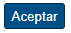 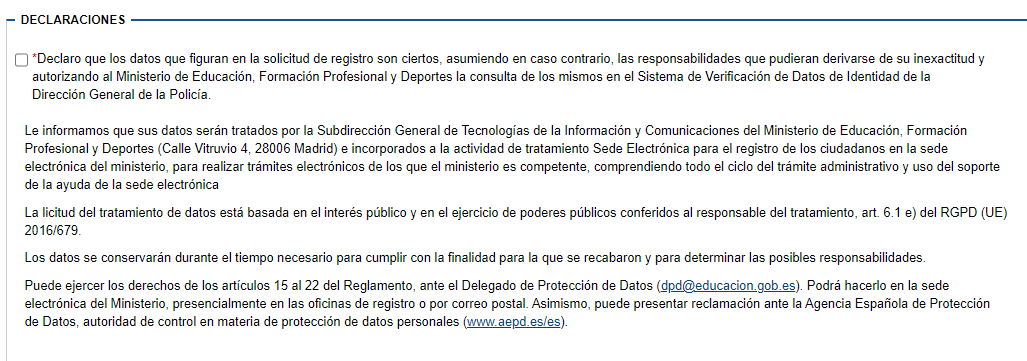 Y darle al botón de: Ya estamos Registrados en la Sede Electrónica del Ministerio de Educación y Ciencia. Ya podemos ir a la página de inicio de Becas y Acceder con nuestro usuario DNI/NIE y la contraseña que acabamos de generar: